Semaine 2 du lundi 30 mars au vendredi 03 avril 2020                                                                             classe : moyenne sectionLES ACTIVITESLUNDIMARDI     JEUDI      VENDREDIRituels : 15mnRappel des couleurs lors de l’habillage (nommer la couleur de ses habits ou d’autres objets dans la même pièce)Date : Dire la comptine des jours de la semaine avec l’adulte, chercher le jour et le marquer avec une pince à linge, le nombre et le mois et faire une phrase :« Aujourd’hui, nous sommes………………………………..».Ensuite, lire tous les jours de la semaine dans l’ordre.Météo : faire une phrase pour dire le temps qu’il fait.Date : Dire la comptine des jours de la semaine avec l’adulte, chercher le jour et le marquer avec une pince à linge, le nombre et le mois et faire une phrase :« Aujourd’hui, nous sommes………………………………..».Ensuite, lire tous les jours de la semaine dans l’ordre.Météo : faire une phrase pour dire le temps qu’il fait.Date : Dire la comptine des jours de la semaine avec l’adulte, chercher le jour et le marquer avec une pince à linge, le nombre et le mois et faire une phrase :« Aujourd’hui, nous sommes………………………………..».Ensuite, lire tous les jours de la semaine dans l’ordre.Météo : faire une phrase pour dire le temps qu’il fait.Date : Dire la comptine des jours de la semaine avec l’adulte, chercher le jour et le marquer avec une pince à linge, le nombre et le mois et faire une phrase :« Aujourd’hui, nous sommes………………………………..».Ensuite, lire tous les jours de la semaine dans l’ordre.Météo : faire une phrase pour dire le temps qu’il fait.Oral/écrit 25mnOral : décris les personnages et les lieux de l’album « ARC-EN-CIEL le plus beau poisson des océans » Marcus PFISTER1-Pour t’aider, tu peux reprendre la fiche des personnages et regarder l’histoire sur le lien suivant : https://www.youtube.com/watch?v=mxMY_pJJ5Go&t=2s-   L’adulte écrit les réponses des enfants. 2-Décris chaque personnage de l’histoireExemple : Arc-en-ciel est un poisson. Il est recouvert d’écailles brillantes et multicolores ou de plusieurs couleurs (nommer les couleurs)3-Décris les lieux où se déroule l’histoire et dis ce que tu vois.Exemple : dans l’océan je vois des algues, des anémones…L’océan, La récif de corail, la grotte.Ecrit : reconstituer la couverture du livre « ARC-EN-CIEL le plus beau poisson des océans » Marcus PFISTER1-Réimprimer la feuille de la couverture du livre 2-Tracer les traits de la façon suivante :3-Demander à l’élève de découper en suivant les traits, de reconstituer la couverture du livre sur une feuille blanche et de coller les morceaux  en s’aidant  de la fiche de la semaine 1. Ne pas laisser d’espace lors du collage.  Oral : scander un mot de 1 / 2 / 3 syllabesMatériel : 3 bandes de tissu ou 3 ficelles ou  ceintures1-Former 1/2/3 cercles selon le nombre de syllabes dans le prénom de l’élèveLa lettre « e » finale ne se prononce pas et veiller à la bonne prononciation des syllabes.( exemple : PAU/LINE (2 syllabes orales)2-Demander à l’élève de dire son prénom en marquant un bref arrêt entre les syllabes-Suter dans le 1er cerceau en disant la 1ère syllabe puis dans le 2ème cerceau pour la 2ème syllabe et dans le 3ème si  le prénom comporte 3syllabes. Répéter l’exercice plusieurs fois en raccourcissant le temps de pause.3- Quand l’exercice est compris faire sauter sur d’autres mots de 1 à 3 syllabes : poisson /étoile/mer /coquillage/ papillon/chat/ tapis… Ecrit : reconnaître et apprendre les lettres de l’alphabet(15mn maximum)https://www.logicieleducatif.fr/francais/lettres_sons/apprendre-lettres-grenouilles.phpLUNDIMARDIJEUDIVENDREDIVENDREDIActivités physiques30mnCourir ou marcher vite (à adapter selon l’environnement).Matériel :2 contenants (cartons, paniers), objets ou petits jeux qu’on peut transporter (balles, cubes, foulard, peluches…)10 maximumL’adulte chronomètre.-Délimiter le terrain, enlever tout obstacle sur le trajet.Disposer le carton avec les objets à l’autre bout de la pièce et le carton vide près du départ. L’élève se met sur la ligne de départ. Au signal il va chercher les objets (un seul à la fois) et les mettre dans le panier vide.Recommencer une seconde fois en essayant d’améliorer son temps.-Lancer : le ballon chaudMatériel : 1 balle1-Utiliser une balle ou si vous n’en avez pas confectionner une avec des chaussettes en boules.2-Présenter la balle et expliquer à l’élève qu’il est très chaud qu’il faut l’attraper et le relancer très vite pour éviter de se brûler. Si le ballon tombe, l’élève a un gage (sauter sur place, sur un pied, accroupi se déplacer et chercher un objet…) -Reprendre le yoga du papillonSuis les instructions de la vidéo sans être devant l’écranhttps://www.youtube.com/watch?v=OhVoG7TNVUcTête épaules, genoux et pieds1-Ecouter et regarder la vidéo une fois et n’utiliser que la partie sonore (ne pas exposer les enfants aux écrans).2-Bouge et chante en exécutant les mouvements de la partie du corps demandéehttps://www.youtube.com/watch?v=wS1uofMBNoA-Le yoga des enfants : la position du pingouin-Suis les instructions de la vidéo sans regarder l’écranhttps://www.youtube.com/watch?v=JdmL24DU-q8&list=PLgdJs8XxXtqxeNoEj9uWb3U0hsk_YdUnu&index=2Danse : « Ainsi font, font, font les petites marionnettes ».Utiliser la partie sonore (ne pas exposer les enfants aux écrans).1-Ecouter la chanson 2-Ecouter et danser en exécutant les mouvements demandés. https://www.youtube.com/watch?v=rq4V1xXhiDIGraphisme/écriture25mnBien veiller à la bonne tenue des feutres et au  sens du tracé.Ecriture :le mot ARC-EN-CIEL1-L’adulte lit le mot ARC-EN-CIEL et montre chaque lettre à l’élève qui le nomme. 2-Reproduis le modèle sur une feuille et l’élève écrit chaque lettre sous le modèle correspondant.- N’oublie pas d’écrire ton prénom sur la feuille.Commence à écrire de la gauche vers la droite.Graphisme : les lignes courbes1-Demander à l’élève comment se déplace un serpent.2-Dans un plateau mettre une fine couche de farine essayer de dessiner le mouvement que fait le serpentL’élève dessine des ondulations qu’il va appeler des vagues, des courbes. Dessiner les vagues plusieurs fois dans la farine. Pour aider l’élève dans le mouvement disposer des bouchons en ligne sur la farine et lui dire -A  gauche du plateau, tu passes au-dessus du 1erbouchon puis en-dessous du 2ème ,au-dessus du 3ème,en dessous du 4ème, jusqu’à la fin de la ligne.3-Quand le mouvement est compris, le reproduire :- sur le tableau, une ardoise avec des craies ou marqueurs effaçables.  - sur une petite feuille pour obtenir des vagues plus petites avec des feutres.Graphisme/écriture :-Tracer des lignes courbes Repasse sur les pointillés et continue seul.- Ecris ton prénom Commence à tracer et à écrire de la gauche vers la droite.Graphisme : décore le poisson Repasse sur les écailles du poisson. Dessine des traits et des points sur ses nageoiresChansons-comptinesVous trouvez facilement si vous taper le titre dans le moteur de recherche de youtube  15mnLes petits poissons dans l’eauPolichinelle monte à l’échelle et les autres comptines connues (celles de la semaine précédente ou autres)Le poisson qui fait des ronds1,2,3, nous irons au bois.Activités mathématiques25mnRéciter la comptine  jusqu’à 12 et plus.Lire les nombres de 1 à 4 dans l’ordre et dans le désordre.Prendre des graines. Réaliser une collection de 4 graines et une collection de 1 graineDemander à l’élève : -Si j’ajoute la graine à la collection de 4 graines j’aurais une collection de combien de graines. Faire   compter à l’élève.CAS 1 : l’élève a la bonne réponse. -Montrer les différentes représentations du 5 (en chiffre suivre le tracé avec le doigt, le dé (compter les points)    ,  les doigts (compter) 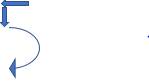 Cas 2 : l’élève ne connait pas. Compter avec lui ,le faire répéter en lui montrant le nombre Reprendre la manipulation avec les graines plusieurs foisAjouter 1 graine à 1 graine demander combien on obtient. Compter à chaque étape. Puis1 à 2 /1 à 3/1 à 4Quand l’élève a compris présenter le chiffre 5 et suivre le déroulé des activités du cas 1Compter jusqu’à 5Réaliser des collections de1 à 5 éléments (manipulation avec des graines, des bouchons ou autre…).1-Prévoir 5 petits pots ou autres contenants.-Demander à l’enfant de réaliser des collections de1à 5 éléments dans chaque contenant2-dessiner 5 maisons sur une feuille, y inscrire les chiffres de1 à 5.Demander à l’enfant de réaliser les collections.-A l’écrit sur une feuille sens paysage l’adulte écrit les nombres de 1 à 5 dans le sens vertical et dans le désordre. l’élève dessine le nombre d’éléments correspondants (Fleur, soleil, cercle, cerise ,sucette) garder le même élément pour chaque collection exemple : collection de 3 fleurs.Compter et dénombrer jusqu’à5  -compte le nombre d’objets ou d’animaux et clique sur le nombre correspondant(15mn maximum).https://www.logicieleducatif.fr/maternelle/math/compter-jusqu-a-5.phpSe repérer dans l’espace.Labyrinthe : aide Arc-en-ciel à rejoindre son ami. 1-Matérialiser le chemin avec des graines pour aider l’enfant à mémoriser le trajet.2-Le refaire avec son doigt3-tracer au feutre Les arts plastiques25mnPeinture : les feux d’artifice 1-Prendre 2 rouleaux d’essuie-tout et les découper en 3 parties de 10cm. L’adulte dessine des traits espacés de 1cm sur la base du rouleau avec une hauteur de 3cm sur le 1er, de 5cm sur le 2ème et 7cm pour le 3ème2- l’élève découpe en suivant les traits.3-Préparer les peintures (3 couleurs) dans des petites assiettes en papier ou autres et y mettre les rouleaux . Commencer par le rouleau avec les petites franges, le poser 4 fois sur la feuille pour occuper l’espace. Juxtaposer les couleurs en posant celui avec les franges moyennes sur les traces du 1er rouleau. Renouveler l’opération avec le 3ème rouleau.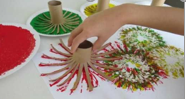 Surveiller l’utilisation et veiller à la bonne tenue des ciseaux. Dessiner un poissonDessiner un poisson sur une feuille blanche1- Sur une feuille blanche, sans aide, demander à l’enfant comment il représenterait un poisson. L’encourager et le féliciter pour sa production.2-Regarde la fiche « dessiner un poisson »  Avec l’aide de l’adulte qui guide et montre chaque étape dessine un poisson. Colorie ton poisson, utilise plusieurs couleurs.Modelage : pâte à modeler /pâte à selCréer :  soleil, bonhomme, escargot, poisson….Tu peux aussi les peindreEnrichis ton dessin :1Reprendre la feuille de mardi où tu as dessiné un poisson.2-tu complète ton dessin :-colorie ou peins la mer-dessine ou découpe des images dans des revues ( des algues, des coquillages…) et colle-les autour du poisson.    Surveiller l’utilisation et veiller à la bonne tenue des ciseaux.Histoire à raconterPropositionsOu consulter une histoire et oli  (PODCAST de France inter). 20mnL’élève écoute l’histoire, ne regarde pas l’écran et raconte ce qu’il a retenu. Le petit chaperon rouge. https://www.youtube.com/watch?v=D0vTsiLcxEI&t10s=Arc-en-ciel et le petit poisson perdu.https://www.youtube.com/watch?v=3C1Z-lPlt8kJe t’aime Maman.https://www.youtube.com/watch?v=hOKh5ot8juALe grand tour du petit poissonhttps://www.youtube.com/watch?v=xTzf68Ijnco&t=16s